1ST LIGHTWATER SCOUTS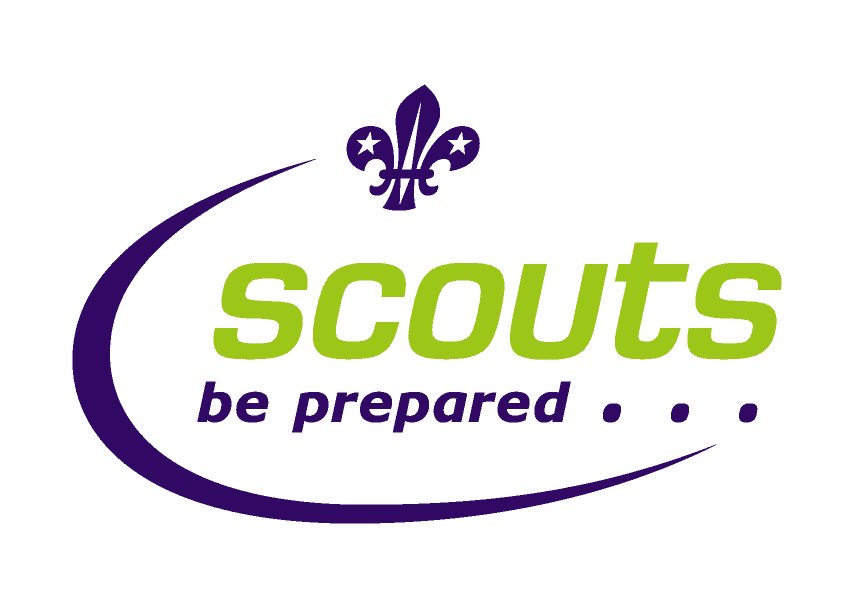 ANNUAL FIREWORKS & BONFIRESATURDAY 8th NOVEMBERIn the usual place, Recreation GroundBehind All Saints’ Church,Broadway Road, LightwaterGates open & BBQ 6.00 pmBonfire Lit 7.00 pmFirework Display 7.30pmEntrance Fee: Adults & Children over 5 £5,  Senior Citizens £3Family Ticket £15 (maximum 5)  – under 5s FreeEnjoy our Fireworks – Music – BBQ & unique themed BonfireNo Alcohol, personal Fireworks or Sparklers Allowed